„To co robimy dla innych jest tym,Co naprawdę warto robić…”Lewis CarrollPan Piotr Długosz         Dyrektor Zespołu Szkół    w KarczmiskachZ okazji Dnia Edukacji Narodowej składamy Dyrekcji, nauczycielom i wszystkim pracownikom Zespołu Szkół w Karczmiskach najserdeczniejsze życzenia zdrowia, pomyślności w życiu osobistym oraz samych dobrych chwil w całym roku szkolnym. Życzymy wielu sukcesów, wytrwałości oraz satysfakcji z wykonywanej pracy.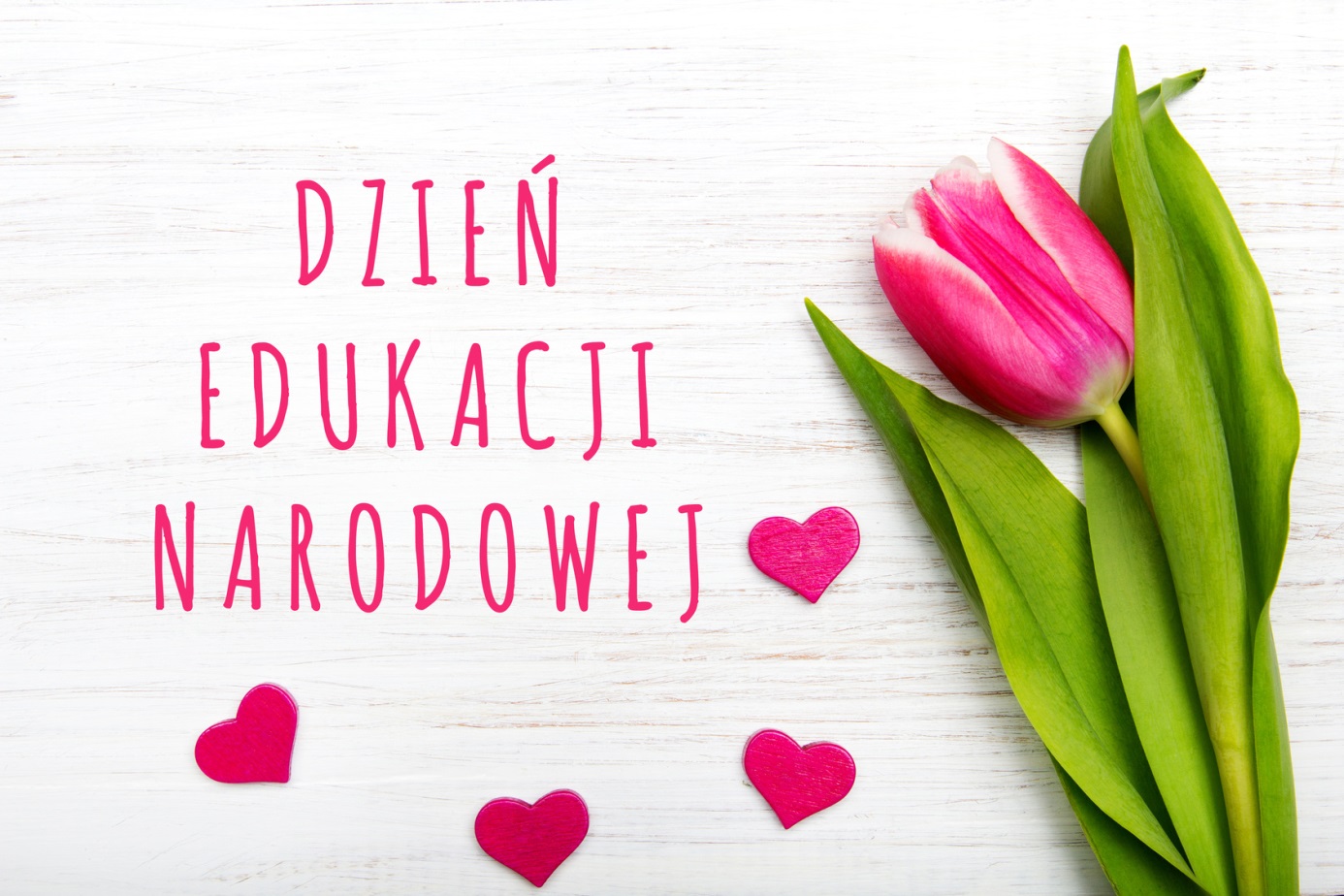 Kierownik i pracownicy Osrodka Pomocy Społecznej w KarczmiskachKarczmiska, dnia 14 października 2020 r.